Publicado en Madrid el 27/06/2024 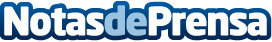 La nueva Formación Profesional llega a las aulas en septiembre Con la aprobación de cuatro reales decretos con los que concluye el desarrollo normativo de la Ley de Formación Profesional. Con ello, concluirá la implantación de un nuevo modelo de sistema dual tanto en los ciclos formativos de Grado Medio como de Grado Superior. Las comunidades autónomas ya han dado instrucciones a los centros educativos para su implantación en septiembre. GSD Cooperativa es pionera en la Comunidad de Madrid en Formación Profesional Dual, y ya está al día con esta nueva normativaDatos de contacto:Javier BravoBravocomunicacion606411053Nota de prensa publicada en: https://www.notasdeprensa.es/la-nueva-formacion-profesional-llega-a-las Categorias: Nacional Educación Madrid Recursos humanos Formación profesional http://www.notasdeprensa.es